Gymnázium Pacov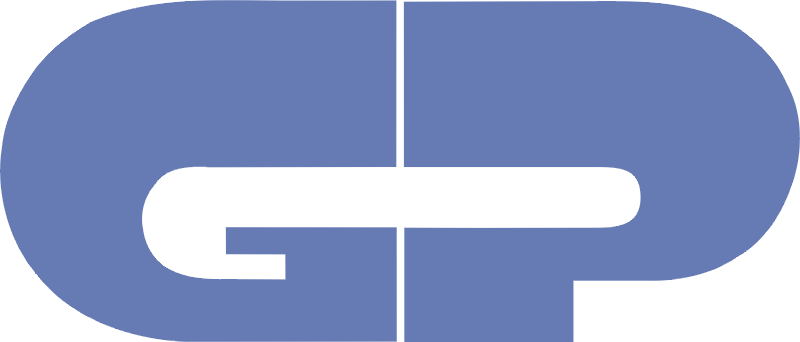 Hronova 1079,    395 01  Pacov,    www.gpacov.cz Žádost o pravidelné uvolňování z výukyŽádám ředitele školy o pravidelné uvolňování svého syna(své dcery)…………………………………………………………………..………………………………………………, žáka (žákyně) třídy …………………………………………………………………………………………….…………………………., z výuky ve dnech ………………………………………………………………………………………………………………………………….v čase ………………………………………………………………………………………………………………………………………………. .Odůvodnění:V ……………………………………….. dne ……………………………….			……………………………………………									podpis zákonného zástupce